                  NCI Nare Point Station 50/50 club Membership application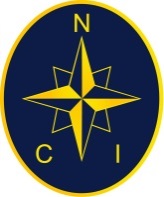 Your £12 annual subscription enters you in the 6 prize draws to be held between 1st July and 30th June.I have paid £_____     which is my subscription for the ____ months to 30th June 2024Payment Details:                Please tick your payment methodSigned_______________________                                                                 Date________________  NCI Nare Point Contact Name: _______________________________________NB: Please return this completed form to      Len Jepp   50/50 Club Promoter                         						      Polpidnick Cottage     Porthallow     Cornwall TR12 6PL             0R :  By PDF Copy  to me @:    len.jepp@nci.org.ukPrivacy Statement: The information on this form is confidential and solely for use by the Nare Point 50/50 Club for purposes connected with the running of the club - It will be retained securely in the NCI 365 database and it will never be shared with third parties.NameAddressPost Codee-mail addressMobile Phone  Number                                   Home Phone Number   I have submitted a Standing order to my Bank to be paid annually on 1st July.    I have made a Direct Payment to Account Name :     NATIONAL COASTWATCH                                                                        Sort Code  :     53-50-37                                                                      Account No :    54063876    Using my initials and surname as the payment reference.    By enclosed Cheque made payable to:    NCI (Nare Point) 50/50 club.    By Cash given to: ______________________________________